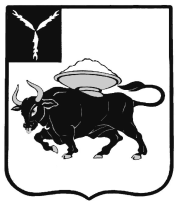 МУНИЦИПАЛЬНОЕ ОБРАЗОВАНИЕ ГОРОД ЭНГЕЛЬСЭНГЕЛЬССКОГО МУНИЦИПАЛЬНОГО РАЙОНАСАРАТОВСКОЙ ОБЛАСТИЭНГЕЛЬССКИЙ ГОРОДСКОЙ СОВЕТ ДЕПУТАТОВРЕШЕНИЕот   15    сентября  2017 года                                                                                         № 451/01                                                                         Восемьдесят первое (внеочередное) заседаниеОб          установлении        границ территориального общественногосамоуправления             В соответствии со статьёй 27 Федерального закона от 6 октября 2003 года № 131-ФЗ «Об общих принципах организации местного самоуправления в Российской Федерации», статьёй 12 Устава муниципального образования город Энгельс Энгельсского муниципального района Саратовской области и  Положением о территориальном общественном самоуправлении в муниципальном образовании город Энгельс Энгельсского муниципального района Саратовской области, утвержденного решением Энгельсского городского Совета депутатов от 26 апреля  2017 года    № 420/01 Энгельсский городской Совет депутатовРЕШИЛ:1.	Установить границы территории, на которой осуществляется территориальное общественное самоуправление в  муниципальном образовании город Энгельс Энгельсского муниципального района Саратовской области на части территории  р.п. Приволжский, по предложению населения, проживающего на территории населённого пункта, в пределах территории проживания граждан, включающей в себя два жилых микрорайона:1.1. микрорайон Энгельс – 19: - 1 квартал, дома №№ 1, 3, 4, 5, 6, 7, 8;- 2 квартал, дома №№ 9, 14, 15, 16, 19, 20, 21, 22, 22а, 23, 24, 25, 26, 27, 29, 30, 31, 32, 33, 34, 35, 36, 37, 38, 39, 40;- 3 квартал, дома №№ 1, 2, 3, 4, 5, 6, 7, 10, 11, 13, 14;- 4 квартал, дома №№ 1, 2, 3, 4, 5, 6, 9, 10;- 5 квартал, дома №№ 1, 2, 3, 4, 5, 6, 7, 9, 10, 11, 12;- 6 квартал, дома №№ 1, 2, 4, 5;- 8 квартал, дома №№ 1, 2, 3, 4, 5, 6;1.2. микрорайон  СНТ «Авангард».2.	Настоящее решение вступает в силу со дня официального опубликования.3.	Контроль за исполнением настоящего решения возложить на Комиссию по правовому обеспечению и развитию местного самоуправления.Глава муниципальногообразования город Энгельс                                                                              С.Е. Горевский